SANG NR. 4Jehova er min Hyrde(Salme 23)Capo: 3 bånd1.     GJehova Gud er min Hyrde,         C            D7       Ghans ledelse følger jeg.        B7                          EmMit hjertes tanker er kendt for ham,        D                     A7         Dhan ved hvad der gavner mig.      G                          D7Til grønne, frodige enge,         G7                            Chvor jeg finder trøst og ro,                                            Gvil han føre mig med sin kærlighed,      D                            Gog jeg kan i tryghed bo.(D7) G                              CHan fører mig med sin kærlighed,      G             C     D7   Gog jeg kan i tryghed bo.2.        GJeg styrkes på dine veje,        C             D7       Gfor dér er retfærdighed.       B7                                  EmOg for dit navns skyld, så ønsker jeg      D              A7       Dat vandre i trofasthed.        G                        D7Jeg frygter ikke det onde        G7                        Cnår dalen ser dyster ud.                                            GOg din hyrdestav vil beskytte mig,       D                               Gfor du er min ven, min Gud.(D7) G                          CDin hyrdestav vil beskytte mig,       G                C      D7    Gfor du er min ven, min Gud. 3.     GJehova, du er min Hyrde,       C                 D7     Gog trygt vil jeg følge dig.       B7                           EmDu styrker mig, og du gi’r mig ro      D                     A7         Dog ser hvad der gavner mig.      G                         D7Jehova Gud, du er evig,        G7                          Cjeg sætter mit håb til dig.                                             GOg jeg beder dig om din kærlighed,       D                           Gdin omsorg på livets vej.(D7) G                             CJeg beder dig om din kærlighed,       G                 C  D7    Gdin omsorg på li-vets vej.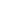 